      St. James United Church		November 3, 2013/ Pentecost 24Minister:				       Rev. Terrie BurryMinister of Visitation/MUN Chaplain:	Rev. Pamela Jones-FitzgeraldMinister of Youth/Christian Education:	Susan Sheppard, DLM Organist:	Christine TillerAssistant Organist:	Gillian Burry     ___________________________________________________Today’s service was prepared and is led by the St. James Youth Groups.You are invited to remain comfortably seated until invited to stand.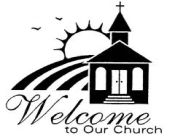 Welcome                                     				  Call to Worship:  (responsive)			            Jessica CrossOne:  We have moved through the open doors in hope of finding a place of belonging. All:     Love is possible.  One:  We cross the boundaries that divide us by ages and stages, ethnicities and genders, hurts and disagreements.All:     Love is possible  One:  We open our hearts and ready our hands to reach out to one another and discover One who is within and beyond us.All:     Love is possible  One:  Let us worship together in love. Prayer of Approach: (unison)					Josh Nolan 
God, You light a path for me through life;Your promises are good to both now and into eternity. I know that because I am your child I am protected, That anyone who rises up against me will fail. If a man stands against me, if even a whole army does so, I know that You are on my side and that is always enough. So the only thing I ask is to stay this way forever.I know that You will never let go of me. For my part, I will hold on tightly to You too.  AmenHymn:                     It Only Takes a Spark			                              289Time with the Children	Hymn:                      Here I Am, Lord			                             509Life and Work at St. JamesOffertory Invitation: 						Emily NolanWe give to restore life.We give to heal the broken relationships.We give as a step on the journey to renewed sharing.OfferingOffertory Hymn:  Spirit Open My HeartSpirit, open my heart to the joy and pain of living.As You love, may I love, in receiving and in giving.Spirit, open my heart.	Offertory Dedication:						Emily NolanUse our gifts, God, to restore, heal and renew us in faith, with our community and the world. May these gifts be our first action towards crossing boarders in our lives. Amen.Hymn:                    Lord, Prepare Me to Be a SanctuaryLord, prepare me to be a sanctuary, pure and holy tried and true;with thanksgiving, I’ll be a living sanctuary for You.THE WORD OF GODHebrew Scripture:	 Isaiah 56: 1-8                                          Allison BartlettResponsive Psalm 133:   Behold how pleasant	                                          856Anthem:                            The WayGospel:   	           	Matthew 15: 21-28                                 Joel LeFeuvreMeditation                                                                                               Katie VardyPrayers of ConcernHymn:                    Draw The Circle WideChorus:  Draw the circle wide. Draw it wider still.
                Let this be our song, no one stands alone,                standing side by side, draw the circle wide.1. God the still point of the circle,’ round whom all creation turns;
    nothing lost, but held forever, in God’s gracious arms2. Let our hearts touch far horizons, so encompass great and small;
   let our loving know no borders, faithful to God’s call.3.Let the dreams we dream be larger, than we’ve ever dreamed before;
    let the dream of Christ be in us, open every door.Closing Prayer: (unison)                                                                Reid CrowtherO God of kindness and compassion, I have come to the conclusion of this time of prayer and worship, mindful of my position as Your servant. I throw wide open the windows of my heart so that the peace of Your presence may pour out in all four directions, showering its blessing upon all the earth. May this benediction heal the wounds of war, bind up the bitterness of painful divisions and mend the broken hearts and failed friendships. As the blessing of Your presence encircles the earth, may it awaken in all people a great desire to serve one another in humble and loving ways. May it call proud hearts to gentleness and awaken the child in those who seek to hold power over others. Inflame those hearts that have grown cold; reawaken within the weary of soul Your spirits of youthfulness and joy. Stir up Your breath of freshness and enthusiasm that slumbers in tired hearts. May this blessing flow forth from our hearts, in Your holy and infinite Name, in the redeeming name of Your Son and the living presence of the Holy Spirit. Amen. Postlude:                         Go Make a DifferenceChorus: Go make a difference. We can make a difference.
               Go make a difference in the world.
               Go make a difference. We can make a difference.
               Go make a difference in the world.We are the salt of the earth, called to let the people see
the love of God for you and me. We are the light of the world,
not to be hidden but be seen. Go make a difference in the world.We are the hands of Christ reaching out to those in need,
the face of God for all to see. We are the spirit of hope;
we are the voice of peace. Go make a difference in the world.So let your love shine on, let it shine for all to see.
Go make a difference in the world. And the spirit of Christ
will be with us as we go. Go make a difference in the world.Ushering this week is provided by:				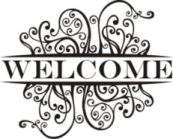 Ushers in Charge:  Barry Cutler	Greeters:	   Bill & Cindy PikeUshers:	    	   Kevin Head, Susan Hounsell, Jacques Vanwijk, Sandra Thistle,                                  Jim Inder, Oliver Wellon, Ralph WellsWe offer our condolences to Grace Williams and family on the passing of G. Roy Williams on October 28th.  A private family service was held at Carnell’s Chapel yesterday.A donation has been received for the Roof Fund in loving memory of Marg and Ted Giannou from Karen GiannouCongratulations to T. Alex Hickman, who received an honorary Doctor of Law  degree from Memorial University at last week’s convocation.  Rev. Terrie will return tomorrow after a week’s leave of Continuing Education. Memorial Gardens Cemetery Fundraiser:  Fruit Sale!!    St. James has been invited to join with 18 other congregations in the St. John’s area to participate in a fundraiser for our new cemetery, Memorial Gardens in Southlands.  Fresh Florida oranges and grapefruit will be delivered to St. John’s in only 10 days!  Cost to you is $35 for a box of approx. 40 oranges or 20 grapefruit.   100 percent of the profits will go to the cemetery fund.  St. John’s Seventh Day Adventist Church has agreed to do all the ordering, receiving, storing and distributing.  When we pay for our total order, our church will be credited with the profit it generates.  Call the church office (722-1881) to place your single order, or pick up an order sheet from the office, and encourage your friends and family to order fresh fruit for Christmas.   Place your order(s) with SuAn by December 1, and you will be notified when the fruit can be picked up and paid for.  This is a sweet way to support our new cemetery!Plea for help from Project Grace and Administration
Project Grace and administration are in need of help.  We are looking for up to 5 persons who can offer one hour of their time over the coming 5 weeks on Thursdays afternoons from 2.30-3.30 until December 5th.  The volunteer must be comfortable and experienced in supervising children, as the joy involves meeting the students as they arrive at 2.40 straight from school for their violin lesson which begins at 3.15.  If you can give one or more hours of your time for this, please call SuAn at 722-1881 to book your day.  The fifth annual Seasons of Love concert, featuring Gillian Sheppard, Jaakob Palasvirta and one of Newfoundland's oldest bluegrass bands, Crooked Stovepipe, will take place at the DF Cook Recital Hall, MUN School of Music on Monday November 4th, at 7:30pm. Admission is by freewill donation and proceeds will go towards Project Grace and the Bethany Danielle Pike Memorial Camp Fund. www.projectgrace.ca  Bible Study - Embracing the Prophets in Contemporary Culture, a six session study using materials by Walter Brueggemann. The first session will be Monday morning, November 4th, from 10-11:30 or Tuesday, November 5th, 7-8:30pm.   This session is entitled "Moses, Pharaoh, the Prophets and Us". Participants may wish to review Exodus: chapters 1-7, 13-14, 16-17, 19-20, and 32. The next Escasoni service will be held on November 12.St. James 55th Anniversary Celebrations on Friday, November 15th, at the Royal Canadian Legion in Pleasantville. This facility is wheelchair accessible.  The dinner will start at 6:30 pm followed by a silent and live auction.  The cost of the dinner is $30 for adults and $20 for children under 12. It will consist of stuffed chicken breast and all the trimmings.  Tickets are available at the church office and the deadline is November3rd.  When you purchase your tickets, please let us know if you have any dietary restrictions such as diabetes or gluten-free and we will make sure that you have a dessert to enjoy.  If you do not have transportation or you don’t drive at night, we can arrange a ride for you. Just let us know when you purchase your ticket and we can get you there.  If you are able to provide transportation, please let us know that as well.  We are looking for items for the auction such as baked items, knitted goods, sewn items, dinners, sailing trips, pictures, or anything you would like to donate, please drop them off to the office by November 10th. A form for your donation will be available at the church office and at the services on Sundays. If you have any questions, please feel free to contact the church office at 722-1881.St. James AOTS will offer their semi-annual Fish Dinner on Friday November 22nd at 6pm.  $18 tickets are available from David Hapgood and Albert Styles.An account has been set up at the Recycling Depot on O’Leary Avenue for the ‘GO Project.’   If you have any refundable cans or bottles for recycling that you wish to donate, please bring them along to the O’Leary Avenue location and let them know they are for the ‘GO Project.’ 